PERSONAL DETAILSDate of Birth	: 02/10/1986Nationality	: UgandaMarital Status	: SingleVisa Status	: Visit VisaLANGUAGES KNOWNEnglish Arabic,AISHA 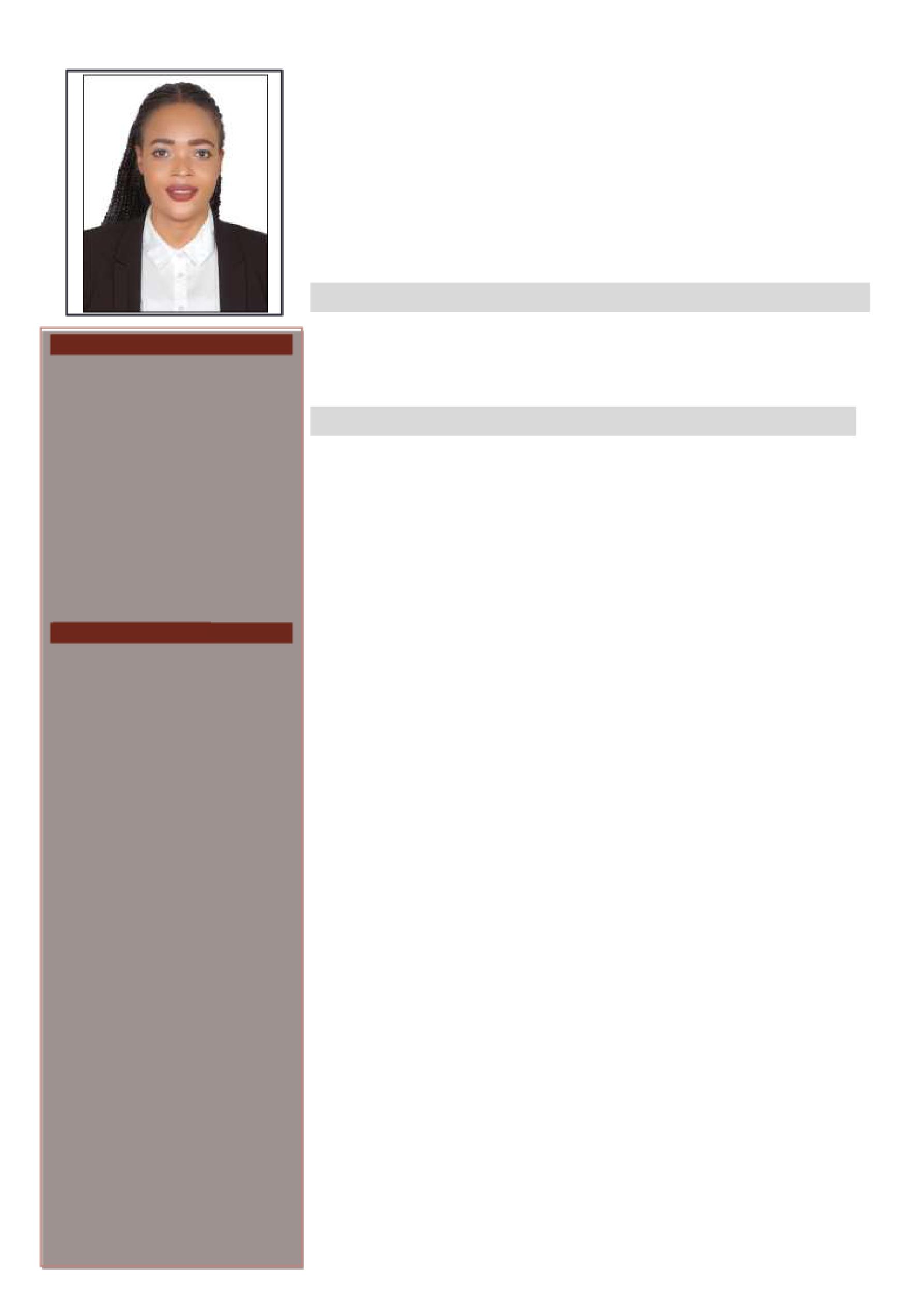 Email: aisha-393855@2freemail.com Dubai, U.A.ECAREER OBJECTIVESWorking in a challenging environment where I can utilize my skills in the field of information technology while enhancing the company's productivity and reputation, as well as gaining more experience and build a long term career.EXPERIENCE2016 TO JAN 2019. POSITION HELD; SALES REPRESENTATIVE/MAKEUP ADVISORDUTIES:Computing and verifying customer data.Presentation of products to customers.Organizing of display merchandise.Explain products’ value and capabilities to customersProcess payments in terms of cash, checks and credit cardsVerify the validity of paper money and credit cardsMaintain stocks and inventoryStock shelves with appropriate products and ensure correct price tagging2014 – 2015. SALES REPRESENTATIVEProvide direct customer services by informing them of products and servicesEnsure that customers are directed to the appropriate aisleIdentify sales opportunities and follow up on existing accounts forbusiness developmentCreate and execute appropriate strategic plans to bring in more businessResearch sources in order to develop new business connectionsMake cold calls to prospective clients and inform them about newproducts and dealsConduct market research to identify trends and manage sales activitiesaccordinglyMeet individual and company sales targetsPromote new products to walk-in customers and record orders2012 – 2013..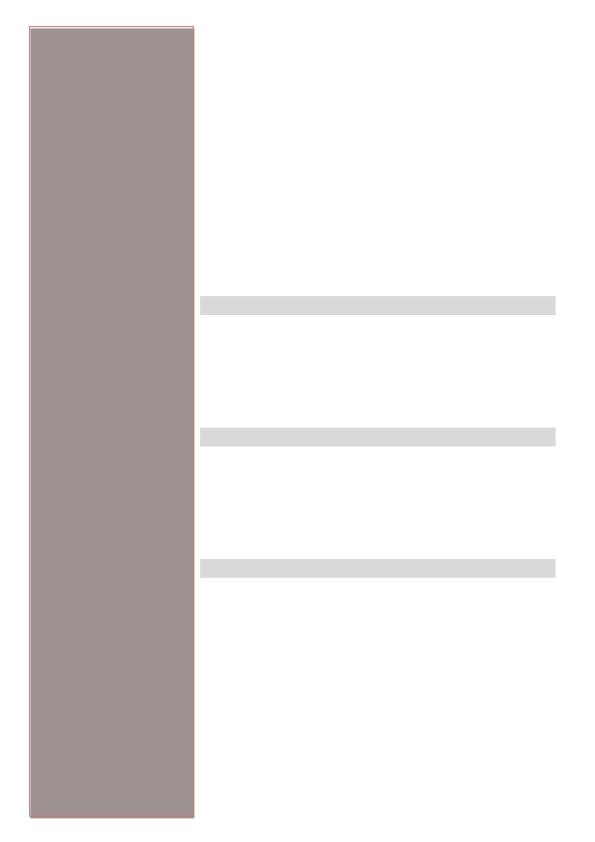 POSITION HELD; CUSTOMER SERVICE.DUTIES:++Update the company database by inputting informationCollaborate with the sales team to develop efficient methods for handling issues with larger revenues customersWork on special short term project to offer customized support for new products and products at end of lifeMonitor the customer satisfaction levels and develop methods for increasing themAssist in creating ways for delivering excellent customer service to irate or problematic customersSPECIAL SKILLSTeam work- can make effective contribution as both a team member and team leader in different projects.Communication skill- can demonstrate oral and written communication skills at work place and business management.Cosmetologist - Analyze patrons' hair and other physical features to determine and recommend beauty treatment or suggest hair styles.EDUCATIONDIPLOMA IN BUSINESS ADMINISTRATION BUSOGA UNIVERSITY 2007 –2009COSMETOLOGY CERTIFICATE MERCY TECHNICAL INSTITUTE 2011 – 2012UCE  & UACEIGANGA PROGRESS SEC SCHOOL2001 -2006DeclarationI hereby declare that the above information is true to the best of my knowledge and belief and nothing has been concealed or distorted.AISHA 